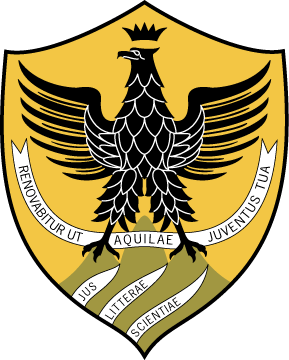 Al	_____________________________________1     _____________________________________ __l__ sottoscritt__  _______________________________________________ ai fini della missione da effettuare a ___________________________ dal ____/____/____ al ____/____/_____   debitamente autorizzata nel rispetto dei limiti della spesa CHIEDEun anticipo nella misura consentita pari al 66% della stessa e a tal uopo dichiara che: -il costo del viaggio è pari a 	€. ............................... -il costo dell’albergo, per n° _____ pernottamenti, è pari a 	€. .............................. -il costo per n° _____ pasti è pari a 	€. .............................. -il costo dell’iscrizione è pari a 	€. .............................. TOTALE COSTI PREVISTI 	€. .............................. Per un anticipo pari a 	€. .............................. Si prega voler effettuare il pagamento a mezzo: Accreditamento sul c/c bancario n. ________________________ 	Presso _______________________________________________           IBAN:            _______________________________________ Firma del/della richiedente Il/la Responsabile della struttura____________________________1 Rettore – Direttore Generale